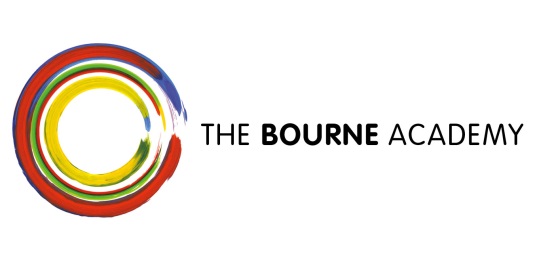 15 September 2017Dear Parent/carerRe: Bournemouth University Visit 4 October 2017You may remember we ran a visit in the summer term to Bournemouth University, which was oversubscribed. We are offering the remaining students (who indicated an interest in attending) the opportunity to visit Bournemouth University and to take part in sample lectures and workshops. All students will have a tour of the campus, an introduction to University study and take part in three subject area sessions: forensic science, animation and creative writing. Students will be transported from the Academy at 9:00am by coach and will return to the Academy for a 1:30pm dismissal, as this is a Wednesday. This will be an interactive morning and students are required to wear uniform as normal and participate in all the sessions. I am sure you will appreciate that this an invaluable opportunity for students to experience a University environment. Please do contact me if you have any additional questions either by email, Vicky.woodings@thebourneacademy.com, or by phone on 01202 528554.Yours sincerelyVicky WoodingsHead of Careers, Employability and Enterprise…………………………………………………………………………………………………………………………………………………………….Please return to Mrs Woodings (Sixth Form Office) by Friday 29 September 2017Student Name………………………………………………………………			Tutor Group ………………………I give permission for my child to attend the Bournemouth University Taster Morning.Signed:…………………………………………………….			Date:………………………………………………